MUNICÍPIO DE BALSA NOVA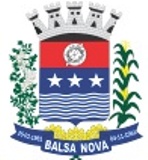 SECRETARIA MUNICPAL DE OBRASDEPARTAMENTO DE URBANISMOSOLICITAÇÃO DE SUBSTITUIÇÃO DE PROJETOSDocumentos necessários*:Cópia do Registro do imóvel atualizado (máximo 90 dias).Cópia do Alvará de Construção;02 vias do Projeto Aprovado anteriormente;05 jogos de cópias do projeto a ser substituído.Declaro serem verdadeiras as informações prestadas e assumo total responsabilidade pelas mesmas, nos termos da legislação em vigor.Balsa Nova,   	de 			de 	   . ____________________________________________DEPARTAMENTO DE URBANISMO(41) 3636 8017urbanismo@balsanova.pr.gov.brNOME:NOME:TELEFONE:CPF/CNPJ:RG:CPF/CNPJ:RG:E-MAIL:ENDEREÇO DO IMÓVEL:ENDEREÇO DO IMÓVEL:ENDEREÇO DO IMÓVEL:BAIRRO:PONTO DE REFERÊNCIA:PONTO DE REFERÊNCIA:1 Motivo da substituição/observações